МУНИЦИПАЛЬНОЕ БЮДЖЕТНОЕ ДОШКОЛЬНОЕ ОБРАЗОВАТЕЛЬНОЕ УЧРЕЖДЕНИЕ ДЕТСКИЙ САД КОМБИНИРОВАННОГО ВИДА № 5 «СКАЗКА» г. ПОРОНАЙСКА, 694242   г. ПОРОНАЙСК, ул. ФРУНЗЕ 11, тел.: (424-31) 44044, факс: (424-31) 44044. E-mail: mbdou – skazka 5 @mail.ruИИН 6507009971 / КПП 650701001   ОГРН 1026500914824________________________________________________________________Мастер-класс«Обучение движениям русского народного хоровода с платками»Выполнила:Данилова Татьяна ГермогеновнаМузыкальный руководительМБДОУ №5 «Сказка»г. ПоронайскаПоронайск2023«Пусть ребёнок чувствует красоту и восторгается ею, пусть в его сердце и в памяти навсегда сохраняются образы, в которых воплощается Родина».В.М. Сухомлинский1. Введение1.1.Обоснование важности и актуальности темыПриоритетным направлением работы в МБДОУ № 5 «Сказка» с этнокультурным компонентом образования является приобщение детей к истокам народной мудрости, самобытности, духовным ценностям народного творчества, воспитанию нравственно-патриотических чувства толерантности через разнообразные виды детской деятельности, что способствует сохранению целостности педагогического процесса.Необходимость обращения к истокам народной культуры, традициям, обычаям народа неслучайна. Не секрет, что помимо экономических трудностей, Россия сейчас переживает кризис воспитания подрастающего поколения. Нарушились традиции, порвались нити, которые связывали старшее и младшее поколение. Поэтому важно возродить преемственность между ними, дать детям нравственные устои, патриотические настроения. Безжалостное обрубание своих корней от народности в воспитательном процессе ведет к бездуховности. В нашей повседневной жизни малыши окружены в основном современными ритмами, которые не всегда отличаются хорошим вкусом. Поэтому особенно актуальной является задача – привить детям любовь к русской культуре, познакомить с её истоками, обычаями, традициями, ввести ребенка в духовный мир, т.к. это является одним из главных показателей становления личности.Современное видение проблем этнокультурного образования связано с представлениями о целостности культуры, с принципами функционировании систем «человек и природы», «человек и духовный опыт народа» (М.А.Некрасова). Эти представления актуализировали вопрос о месте традиционной (этнической) народной культуры в пространстве современного постиндустриального мира.В законодательных и нормативных документах, принятых в последние годы Правительством Российской Федерации подчёркивается, что стратегической задачей образования в России является «приобщение детей к социокультурным нормам, традициям семьи, общества и государства: учёт этнокультурной ситуации развития детей». Становление социально компетентного человека, как гражданина своей страны начинается с изучения истории и культуры своего народа, своей малой и большой Родины.Федеральный Государственный образовательный стандарт дошкольного образования уделяет внимание «объединению обучения и воспитания в целостный образовательный процесс на основе духовно – нравственных и социокультурных ценностей принятых в обществе правил и норм поведения в интересах человека. Семьи и общества».1.2. Цели и задачи этнокультурного образования детей дошкольного возраста Дошкольное детство – важный этап в становлении морального облика человека. В эти годы у детей закладываются первоначальные этические представления, именно дошкольный возраст имеет основополагающее значение для социального становления личности в целом и для воспитания. Наиболее ценной для воспитания и обучения ребёнка дошкольного возраста становится духовная культура и особенно искусство. Произведения разных видов искусства близки эмоциональной природе ребёнка, его способности мыслить образами и выражать своё отношение к окружающему в разных видах художественной деятельности.Дошкольник интенсивно входит в социальный мир, чувствительный и любознательный. Большое значение при социализации дошкольника имеет воспитание уважения к основам культуры других народов, т.е. этнокультурную осведомлённость или признания разнообразия культурного наследия других народов.Цель: помочь детям войти в мир народной культуры, сделать её своим достоянием, создание условий для развития личности ребёнка на основе ценностей национальной культуры, региональных и местных традиций, помогающих воспитанию у детей любви к Отчизне и родному краю.Задачи:Обосновать актуальность выбранного направления;Способствовать расширению и углублению знаний дошкольников о культуре, истории народов, желание знать, понимать, сохранять, становиться носителями семейной, родной этнической, региональной и мировой культуры;Воспитывать у дошкольников интерес к культуре малой Родины и Отчизне через ознакомление детей с историческим и культурным прошлым, настоящим и будущим народов планета Земля, России, Сахалинского края;Формировать эмоционально-положительное отношение к этнокультурному наследию (наблюдать, воспринимать и оценивать предметы, объекты, явления рукотворной, природной, социальной действительности, их исторические, временные, структурные и функциональные изменения, отражать полученные знания в различных видах деятельности: речевой, игровой, изобразительной, двигательной, музыкальной и др.);Развивать умение отражать этнокультурные традиции в разных видах детского творчества;Воспитывать положительное этнотолерантное отношение и поведение личности дошкольника в условиях поликультурной образовательной среды в ДОУ;Повышать компетентность педагогов и родителей в сфере этнокультурного воспитания и образования в процессе поликультурного и этнокультурного образования детей в ДОУ;Формировать этнокультурную компетентность у детей дошкольного возраста;Формировать понимание важности и личностной заинтересованности родителей в проводимой в дошкольном учреждении работе.В основе определения цели и задачи этнокультурного образования лежит триадность дошкольного образования в целом: познание, эмоционально-ценностное отношение, деятельностно-практическая направленность. Основные линии этнокультурного становления дошкольников: информационно-познавательное, эмоционально-целостное, деятельностно – практичное.Содержание дошкольного этнокультурного образования реализуется в образовательных областях, прописанных в федеральных государственных образовательных стандартах дошкольного образования: физическое развитие, познавательное развитие, социально коммуникативное развитие, речевое развитие, художественно - эстетическое развитие.2. Концептуальные основы этнокультурного воспитания в ДОУ.2.1. Современные подходы к этнокультуре.Современную эпоху по праву называют эпохой этнического возрождения. Усиление роли культуры во всех сферах общественной жизни. Включая образование. Диктует необходимо иметь сохранения и познания своей культуры. Приобщение детворы к культуре  своего народа приобретает в современности всё большую актуальность. Ведь каждая национальность стремится передать следующим поколениям, сложившуюся на протяжении веков, народную культуру.В современной социокультурной ситуации человек находится на рубеже культур, взаимодействие с которыми требует от него диалогичности. Понимания, уважения к культурной идентичности других людей. Единство знаний и культуры в историческом плане означает непрерывность и преемственность межкультурных и межэтнических связей.2.2.Концепция этнокультурного образования.Концепция этнокультурного образования в Российской Федерации (далее – Концепция) опирается, прежде всего, на «Национальную доктрину образования в Российской Федерации», которая устанавливает приоритет образования в государственной политике, определяет стратегию и направления развития системы образования в России на период до 2025 года.Концепция также опирается на Закон Российской Федерации «Основы законодательства Российской Федерации о культуре». В этом документе подчеркивается: «Российская Федерация признает равное достоинство культур, равные права и свободы в области культуры всех проживающих в ней народов и иных этнических общностей, способствует созданию равных условий для сохранения и развития этих культур…». Одновременно в нем выражается стремление к межнациональному культурному сотрудничеству и интеграции отечественной культуры в мировую культуру. В Разделе III «Права и свободы народов и иных этнических общностей в области культуры» (статья 20) закреплено право на сохранение и развитие культурно- национальной самобытности народов и иных этнических общностей. В этом документе также подчеркивается достоинство культур народов и национальных групп, признание их ценности и проявление уважения к ним. Отмечается, что «культурное наследие народов Российской Федерации - материальные и духовные ценности, созданные в прошлом, а также памятники и историко-культурные территории и объекты, значимые для сохранения и развития самобытности Российской Федерации и всех ее народов, их вклада в мировую цивилизацию». Среди культурных ценностей в данном Законе выделяются, в частности, «национальные традиции и обычаи, фольклор, художественные промыслы и ремесла». Российская культура характеризуется в этом Законе как совокупность материальных и духовных достижений народов РФ, объединенных традициями совместного проживания, экономическими связями, государственностью, общим вкладом в науку, литературу и искусство.Концепция этнокультурного образования в Российской Федерации призвана обеспечить конституционные права и свободы граждан России в области сохранения и развития национально-культурного наследия каждого народа нашей страны.Концепция является предметом современного этнокультурного образования, которое рассматривается как важнейший компонент развития дошкольников. 3. Теоретическая часть.3.1. Анализ научно- методической литературыАнализ научно-методической литературы показал, что истоками этнокультурного образования являются идеи великих педагогов и просветителей России о патриотическом воспитании подрастающего поколения на основе народной художественной культуры.Прогрессивные общественные деятели и педагоги прошлого (Я.А. Коменский, М. В. Ломоносов, Н. И. Новиков, В.Г. Белинский и др.), основываясь на признании важности принципа народности, уделяли большое внимание педагогике взаимодействия культур: изучению родного языка с учётом особенностей национальной культуры, науки и просвещения; разностороннему влиянию народной культуры, сочетающей в себе обучающие и развивающие возможности: учителям – патриотам способным воспитывать детей на русских национальных началах; общечеловеческим принципам, которые должны входить составной частью в национальное сознание; взаимодействию семьи, школы и общества; механизму творческой переработке этнокультурного наследия.Вопросы приобщения детей к культуре различных народов поднимались также в трудах Н.К. Крупской, А.С. Макаренко, В.А. Сухомлинского. Выдавая идеи воспитания детей в новых условиях, они призывали педагогов внедрять в практику воспитания прогрессивные народные традиции – пропаганду национального искусства, эстетику национальной одежды, игрушек, народных танцев, праздников; наполнять новым содержанием традиции народного воспитания, ибо настоящей считали ту педагогику, которая повторяет педагогику всего общества.Понятие « дошкольное этнокультурное образование» включает систему обучения и воспитания, направленную на становление этнокультурной личности, присваивающей этнокультурную образованность.Афанасьева А.Б. предлагает следующую трактовку этнокультуры.«Этнокультура – это совокупность традиционных ценностей, отношений и поведенческих особенностей, воплощённых в материальной, духовной, социальной жизнедеятельности этноса, сложившегося в прошлом, развивающихся в исторической социодинамике и постоянно обогащающих этнической спецификой культуру в различных формах реализации людей».Афанасьева А. Б. предлагает определение этнокультурной компетентности, исходя из педагогической направленности работы. «Этнокультурная компетентность-это интегративное свойство личности, выражающееся в совокупности представлений, знаний о родной, а также о неродной этнокультуре, опыте овладения этнокультурными ценностями, способности к диалогу культур их сопоставлению, что проявляется в знаниях, умениях, моделях поведения в моноэтнической и полиэтнической среде».Особую актуальность этнокультурное воспитание приобретает в рамках всё более явно обозначающейся тенденции социума – сохранение своей национальной самобытности, уникальности культуры, истории, традиции и воспитание детей в рамках этих ценностей. В этой связи внедрение в воспитательно - образовательный процесс учреждений этнокультурного воспитания способно удовлетворить запросы общества и помочь воспитанию детей в духе согласия, мира и уважения к национальной культуре своего народа и, как следствие, истории и культуре других народов.Этнокультурное воспитание детей дошкольного возраста является одной из социально – педагогических задач нашего современного общества.Таким образом, можно констатировать, что в научной литературе нашли своё отражения основные направления решения проблемы дошкольного этнокультурного образования, а так как содержание дошкольного этнокультурного образования реализуется в различных образовательных областях ФГОС ДО, то повышения уровня компетентности педагога ДОУ, через различные формы, в том числе и через мастер классы имеет существенное значение. 4. Подготовка и проведение мастер-класса1.Этап подготовки1.1.Приглашение на мастер-класс:- с помощью печатной продукции – объявление.1.2. Подготовка помещения:Оборудование: стулья, столы, ноутбук, мультимедиа, писчая бумага, карандаши, ручки.1.3. Подготовка к регистрации:-регистрационные листы.1.4.Подготовка раздаточного материала:- анкеты, справка мастер – класса;Мастер-класс.Тема: «Обучение движениям русского народного хоровода с платками»Проводит музыкальный руководитель МБДОУ №5 «Сказка» Данилова Татьяна Гермогеновна.План - конспект мастер-класса.Тема: «Обучение движениям русского народного хоровода с платками» Цель: познакомить участников мастер-класса с одним из основных жанров русского народного танца (хоровод), заинтересовать историей танца.Задачи: Образовательная: формирование знаний об истории возникновения русского танца хоровод и специфики исполнения движений танца. Развивающая: расширить представления о русском народном хороводе, развитие интереса к традиционной танцевальной культуре русского народа, изучение движений русского хоровода с платками.Воспитательная: формирование художественного и эстетического вкуса.Оборудование: магнитная доска, магнитики, ноутбук, мультимедиа, аудиозаписью народной песни «Ах, Самара – городок».Дидактический материал: русские народные платки с  росписью.Раздаточный материал: карточки для рефлексии.Ожидаемые результаты мастер-класса:Расширение компетенции педагогов, черезисторическиефакты рождения русского народного танца хоровод.Понимание участниками мастер-класса сути профессионального опыта передаваемого музыкальным руководителем педагогам;Практическое освоение участниками мастер-класса методов применения, технологий разучивания музыкально-ритмических движений хоровода с платками.Ход мастер-классаДобрый день, уважаемые коллеги! Я рада приветствовать вас на мастер-классе по тему: «Обучение движениям русского народного хоровода с платками». Мы живём в удивительное время, когда на прошлое начинаем смотреть по иному, многое переосмысливаем, переоцениваем, проявляем неподдельный интерес к истокам отечественной культуры, обычаям и нравам своего народа, его творчества. Народная культура несёт в себе мудрые истины, дающие образец отношения к природе, семье, Родине.Сегодня мы с вами обратимся к народному танцевальному творчеству, как и во всей традиционной культуре, в нём заложена историческая и мировоззренческая память времён и поколений.Самым древним из дошедших до нашего времени танцев, является хоровод.Слово «хоровод» означает круг. Оказывается, в глубокой древности люди считали, что такая фигура, как круг обладает магическими свойствами.В центр круга не могла проникнуть всякая нечистая сила.Сама форма хоровода – кругообразное движение-символ солнечного движения. А движение это жизнь.Наверно, поэтому хороводы имели особое значение. Хоровод был, пожалуй, самым желанным гостем на народных праздниках и участником весёлых гуляний.«Русские хороводы украшали крестьянскую жизнь, вносили разнообразие и особое мироощущение. С весёлых пиров Владимира, хороводные песни разносились по всей Руси. И передавались из рода в род» / «Сказания русского народа, собранные И. П. Сахаровым»/.Древние хороводы довольно разнообразны по сюжету, в первую очередь. Они служили интересам молодёжи (знакомство, выбор, ухаживание), но так же в них принимали участие женщины, мужчины, старики и дети.В создании хороводов участвовали все, вкладывая своё видение красоты мира, талант, мастерство. Характер народного искусства, несомненно, определялся и конкретной местностью, где проживал народ и его уклад жизни. Так же во многом определялся сезонами работы, т.е. народным земледельческим календарём.Русские хороводы были распределены по временам года. Первые весенние, это встреча весны, снаряжение суженых к венечному поезду (Радуницкие, Георгиевские Никольские хороводы).Русский народный хоровод традиционно водили весной, летом и осенью, а зимой  хороводы разыгрывались на посиделках в избах.Для хороводов тех времён было характерно обязательное смысловое наполнение. Каждая фигура танца имела своё смысловое значение, символизирующее определённое действие, событие.Русские хороводы по сюжету и технике исполнения могут быть орнаментальными и игровыми. Как правило, орнаментальный хоровод – это праздничный хоровод, в котором танцоры выполняют круговые движения, создают разнообразные фигуры под музыку. Такие хороводы сопровождаются  песнями, в которых нет явного сюжета и действующих лиц.Игровой же хоровод, наоборот, своей целью имеет показать определённый сюжет. В песне есть конкретное событие, исполнители обыгрывают песню с помощью танца, жестов и мимики. Рисунок игрового хоровода при этом значительно проще, чем в орнаментальном.Необходимость обращения к истокам народного искусства, традициям, обычаям народа не случайна. Сейчас Россия переживает кризис воспитания подрастающего поколения. Нарушились традиции, прервались нити, которые связывали старшие и младшие поколения, важно возродить преемственность поколений, дать детям нравственные устои, патриотические настроения, которые живут в людях старшего поколения.При обучении детей музыкально – ритмическим движениям танца использую различные методы и приёмы.Методы:Наглядно-слуховой (выразительное исполнение музыки);Наглядно-двигательный (показ игр, плясок, отдельных ритмических упражнений);словесный (указания, пояснения в ходе исполнения движений);упражнения (многократные повторения, варьирования знакомого материала, упражнения в умении воспринимать и передавать образ, продиктованный песней или музыкой.Приёмы:Хорошие результаты по освоению движений приносят методические приёмы обращение сразу ко всей группе участников или направленные на активизацию каждого ребёнка в отдельности. К ним можно отнести такие:Индивидуальная проверка уровня освоенных навыков, развития способностей путём эпизодических обследований, а также путём наблюдения за поведением ребёнка, его успехами.Использование в процессе занятия приёмов обращённых к каждому ребёнку:создание обстановки, вызывающей у неуверенных ребят желание действовать и ограничивающей излишне самоуверенных;индивидуальные указания некоторым детям наряду с общим указанием всему коллективу;исполнение индивидуальных ролей, распределение на группы и подгруппы, с тем чтобы одни ребята выполняли задание, а другие давали этому оценку.3. Включение в случае необходимости очень кратких по времени (2-3 минуты) индивидуальных занятий.Кроме этого, возможны самые разнообразные приёмы активизации творчества детей; упражнения с воображаемыми предметами, такие как «Поиграй в мяч», «Поиграй в снежки» (одновременно исполняется программная музыка, и напоминаются ситуации, в которых происходят эти игры); игровые упражнения типа «Угадай, что мы показываем» (когда одни ребята придумывают и показывают движения, предварительно согласованные с педагогом, который должен исполнить соответствующую музыку, другие отгадывают, какие это были движения); упражнения – пляски по типу русского народного перепляса (дети танцуют поочерёдно, и каждый вспоминает и исполняет своё движение, плясавший наиболее интересно и разнообразно поощряется).С уверенностью можно сказать, что такие методыи приёмы развивают самостоятельность и творческие задатки дошкольников. Это является очень важным в обучении детей дошкольного возраста. Приоритетным направлением в моей работе является нравственно-эстетическое воспитание и развитие творческих способностей через приобщение детей к истокам народной культуры.Практика показывает, что именно дошкольный возраст является наиболее благоприятным для приобщения детей к русскому народному творчеству, которое даёт ни с чем несравнимые возможности для накопления музыкально-звуковых впечатлений, представлений об искусстве, русского хоровода и приобщению детей к истокам русской народной культуры.В работе с детьми, я использую общие, массовые хороводы. В них дети учатся внимательно относиться друг к другу, находить общий ритм движения. Терпеливо обращаться к тем детям, у которых имеются какие-либо индивидуальные затруднения.Подбирая хороводы, я руководствуюсь тем, чтобы дети чувствовали не только общий характер музыки, но и средства музыкальной выразительности: ритмический рисунок, интонации, выразительные мелодии, динамику и т.д. Русский хоровод в большей степени отвечает этим требования. Мелодии его просты, логичны, в них ярко выражена фразировка.Знакомя детей с русским хороводом, я одновременно решаю такие задачи как: учу ребят слышать и понимать музыкальную речь;приучаю детей выразительно передавать характер музыки в движении; прививаю любовь к народной музыке и к народным танцам.Русский хоровод отличается самобытным, ярким национальным колоритом, позволяет «заразиться» силой и свободой движения, даёт возможность почувствовать себя частицей единой стройной системы- и в результате получить огромный положительный заряд.Народный танец, в частности орнаментальный хоровод, волнуя исполнителей – детей, вызывая яркие эмоциональные реакции, формирует способность чувствовать, сопереживать, проявлять своё отношение, отличать хорошее от плохого, доброе от злого. Необходимо учитывать и познавательное значение народного танцевального искусства. В нём отражены жизненные явления характерами и образами, обогащающими ребёнка новыми представлениями и знаниямиТаким образом, хоровод является одним из средств не только эстетического, познавательного, но и этнокультурного воспитания дошкольников. Так как тема моего мастер-класса «Обучение движениям русского народного хоровода с платками», я хочу предложить вам разучить движения хоровода. Давайте встанем все в хоровод. Начнём мы с небольшой разминки, с упражнений для гибкости.Разминка:1 Упражнения для головы:И.п. Ноги врозь, руки внизу. На каждый счёт 1-4 наклоны головы вперёд, назад, влево, вправо, выполнять наклоны плавно.2. Упражнения для рук и плечевого пояса:И.п. Ноги врозь, руки внизу, ладошками к телу. Размахивает прямыми руками вперёд-назад, попеременно каждой рукой.И.п. Ноги слегка расставлены, руки в стороны, ладони вверх.Согнуть руки в локтях, касаясь пальцами затылка головы, локти отвести назад, выпрямить руки в стороны.3. Упражнения для туловища:И.п. Ноги врозь, руки на поясе. Повернуться вправо, правую руку выпрямить в сторону ладонью вверх, вернуться в исходное положение.И.п. Ноги врозь, руки на поясе. Наклоны влево, вправо.4 Упражнения для ног:И.п. Ноги вместе, присесть, обхватить ноги руками, голову наклонить, вернуться в исходное положение.И.п. Ноги вместе, руки опущены вдоль туловища. Подпрыгнуть, ноги и руки в стороны. Подпрыгнуть,  вернуться в исходное положение.Теперь мы приступим к разучиванию танцевальных элементов русского хоровода с платками. Для этого нам необходимо взять платки.Начнём с того, как правильно накинуть платок на плечи.Берём платок за уголки, при этом руки у нас находятся вытянутыми вперёд, поднимаем руки, отводим  с платком в правую сторону, заносим руки за голову, накидываем платок на плечи. Снимать платок с плеч мы будем  следующим образом: берём за уголки платок. Приподнимаем над головой, руки с платком и переносим их вправо. А затем вперёд на вытянутых руках.1 фигура:Сейчас мы повернёмся друг за другом и будем двигаться  простым, хороводным шагом, платки у нас на плечах. (Повторяем под определённую музыку это движение).2 фигура:В следующем движении мы будем продолжать двигаться по кругу хороводным шагом, но мы  перенесём платок вперёд, будем двигаться с платком впереди, на вытянутых руках. (Повторяем под музыку).3.фигура:Продолжаем идти по кругу держа правой рукой за уголок свой платок, а левой рукой платок идущего следом. (Повторяем под музыку).4 фигура:Платки держим  двумя руками перед собой, повернувшись лицом в круг. Сходимся к центру круга, поднимая руки с платками немного вверх, расширяем круг, руки опускаем немного, держим перед собой. (Повторяем под музыку).5 фигура:Кружимся на шаге с припаданием. Нужно сделать шаг в правую сторону,согнуть немного ногу, а левую ногу приподнять от пола, приподняться на полупальцах левой ноги, правую ногу приподнять от пола. Кружимся в правую сторону, затем в левую. Напоминаю, что кружиться нужно один раз в одну сторону, потом в другую. (Повторяем движение под музыку).6 фигура:Из круга перестраиваемся в шеренгу лицом к зрителям, платок приподнимаем над головой, отводим руки с платком в правую сторону, накидываем на плечи. С концом музыки кланяемся.Теперь давайте попробуем соединить все движения воедино под русскую народную песню «Ах, Самара-городок». Спасибо!Рефлексия:Уважаемые участники мастер-класса,  вам предстоит оценить мастер-класс. У вас конвертики, в которых находятся карточки с изображением солнышка, тучки и солнышко прикрытое тучкой. Если вам понравилось всё в мастер-классе, прикрепите солнышко на магнитной доске к солнышку. Если вы считаете, что ничего не получилось, прикрепите тучку на магнитной доске к тучке. Если удалось не всё, прикрепите солнышко прикрытое тучкой к солнышку, прикрытому тучкой.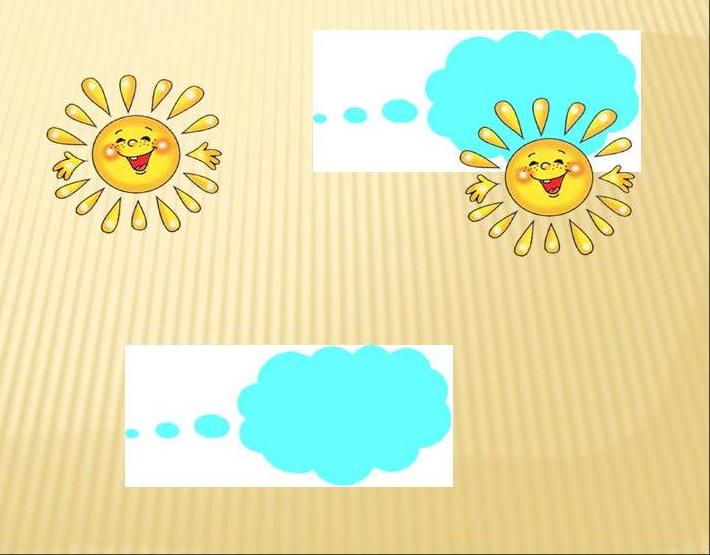 Литература:Афанасьева А.Б. «Этнокультурное образование: сущность, структура, содержание, проблемы совершенствования./Интернет - ресурс/Бабунова Е.С. «Методика становления этнокультурной образованности детей предшкольного возраст / Интернет - ресурс/Бабунова Е.С., Гончарова Е.В. «Развитие этнокультурной образованности детей старшего дошкольного возраста». /Интернет – ресурс/Бакланова Т.И., Шпикалова Т.Я., Ершова Л.В. «Концепция этнокультурного воспитания в Российской Федерации» - г. Шуя. Издательство «Весть» ГОУ ВПО ШГПУ, 2006г.Закон Российской Федерации от 29.12.2012г.№273-ФЗ «Об образовании в Российской Федерации», Москва, 2013г.Каплунова И., Новоскольцева И., Алексеева И. «Топ-топ, каблучок». Танцы в детском саду выпуск 2. Издательство «Композитор» Санкт-Петербург 2005г. Приложение 1Информационная справка:Сведения об авторе: Данилова Татьяна Гермогеновна.Образование: среднее специальное, Южно- Сахалинское педагогическое училище, музыкальное отделение, 1984г.Специальность по диплому: музыкальный воспитатель, учитель пения.Должность: музыкальный руководитель.Педагогический стаж: 32 лет 8 месяц.Стаж работы в занимаемой должности: 32 лет 8 месяц.Квалификация: соответствие.Тема мастер-класса: «Обучение движениям русского хоровода с платками».Аннотация (краткое содержание мастер-класса): Этнокультурное воспитание детей дошкольного возраста является одной из социально-педагогических задач нашего современного общества.Проблема построения образовательного процесса на основе многовековых традиций русского народа, его богатейшего культурного наследия, в частности народной музыки, является, в настоящее время особенно актуальна, в связи с процессами, происходящими в обществе. Содержание дошкольного этнокультурного образования реализуется в различных образовательных областях  ФГОС ДО, то повышения уровня компетентности педагога ДОУ, через различные формы, в том числе и через мастер классы имеет существенное значение. Поэтому одной из тем в проведении методической работы с воспитателями я выбрала «Обучение движениям русского народного хоровода с платками», так как русский хоровод является основой для многих танцев, разучиваемых с детьми дошкольного возраста.Цель мастер класса является знакомство с элементами русского хоровода, а также историей возникновения хоровода.Задачи: Обучающая: обучение педагогов движениям русского народного хоровода с платками.Развивающая: расширить представления о русском хороводе, развитие интереса к традиционной танцевальной культуре русского народа, изучение движений русского хоровода с платком. Воспитательная: формирование художественного и эстетического вкуса.В рамках вводного компонента формировались понятия хоровод. Кроме того, вводной части была представлена характеристика основных видов хоровода. Общая структура представлена четырьмя компонентами: вводным, подготовительным, основным, заключительным. Подготовительный элемент мастер-класса способствовал моторной сфере участников в процессе выполнения несложных разминочных упражнений.Основная часть мастер-класса посвящена выполнению танцевальных движений используемых в основных рисунках хоровода круг. Рефлексия мастер-класса о проведена в игровой форме.Таким образом, в процессе проведения мастер-класса были достигнуты основные аспекты целепологания.Дата проведения мероприятия:18.02.2023г.Продолжительность мероприятия: 60 минут.Адрес учреждения: ул. Фрунзе 11.Телефон учреждения:8 (42431)4 40-44.Приложение 2Анкета для участников мастер-классаУважаемый коллега! Мы обращаемся к Вам с просьбой ответить на ряд вопросов, касающихся проведения и результативности мастер-класса, организуемого в нашем образовательном учреждении. Информация, полученная от Вас, будет использована для повышения эффективности и совершенствования различных мастер-классов.Из каких источников Вы узнали об этом мастер-классе?Своё образовательное учреждение;Управление образования г.Поронайска;Сайт образовательного учреждения;Другие источники.Какие причины побудили Вас посетить именно этот мастер-класс?Желание усовершенствовать собственную методику;Стремление познакомиться с известным в городе педагогом;Желание ознакомиться с новыми образовательными технологиями;Простое любопытство;Обязало начальство;Другое.Что Вам понравилось?Оригинальная методика;Личность педагога;Инновационные подходы;Отдельные педагогические приёмы;Техническое оснащение;Структура занятия;Организация мастер-класса;Атмосфера мастер-класса;Другое.Что, по Вашему мнению, в данном мастер-классе требует дополнительных разъяснений?Методика;Отдельные педагогические приёмы; техническое оснащение;Структура занятия;Организация мастер-класса;Другое.Чем для Вас был полезен данный мастер-класс?Стала понятной авторская система педагога-автора;Повысилась моя компетентность по ряду аспектов;Получил следующие навыки.6. Считаете ли Вы мастер-класс эффективной формой передачи знаний и умений, обмена опытом, обучения и воспитания?7. Какие формы взаимодействия с педагогом-мастером после проведения мастер-класса Вы считаете целесообразным?8. Что бы Вам ещё хотелось узнать по теме проведённого мастер-класса?9. Что из представленного на мастер-классе Вы будете применять в своей деятельности?10. Что Вы предложили бы изменить при проведении данного мастер-класса?11. В заключение опроса, укажите некоторые сведения о себе:Пол__________Возраст_______Должность____Благодарим Вас за участие в мастер-классе.Приложение 3 Лист регистрацииУчастников мастер – класса«Обучение движениям русского народного хоровода с платкам№ п/пФ.И.О. участникаМесто работыподпись